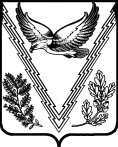 АДМИНИСТРАЦИЯ ТВЕРСКОГО СЕЛЬСКОГО ПОСЕЛЕНИЯАПШЕРОНСКОГО РАЙОНАПОСТАНОВЛЕНИЕот 15.03.2019                                                         		                             № 25/1ст. ТверскаяОб утверждении Порядка составления, утверждения и ведения бюджетных смет администрации Тверского сельского поселения Апшеронского района и казенных учреждений, находящихся в ведении администрации Тверского сельского поселения Апшеронского районаВ соответствии с бюджетным кодексом Российской Федерации, приказом Министерства финансов Российской Федерации от 14.02.2018г. № 26н «Об общих требованиях к порядку составления, утверждения и ведения бюджетных смет казенных учреждений», администрация Тверского сельского поселения Апшеронского района постановляет:1. Утвердить Порядок составления, утверждения и ведения бюджетных смет администрации Тверского сельского поселения Апшеронского района иказенных учреждений, находящихся в ведении администрации Тверского сельского поселения Апшеронского района (Прилагается).2. Настоящее постановление применяется при составлении, утверждении и ведении смет администрации Тверского сельского поселения Апшеронского района и казенных учреждений, находящихся в ведении администрации Тверского сельского поселения Апшеронского района, начиная с составления, утверждения и ведения смет на 2019 год.3. Эксперту администрации Тверского сельского поселения Апшеронского района А. А. Кудрявцева разместить данное постановление на официальном сайте администрации Тверского сельского поселения Апшеронского района в сети Интернет.4. Постановление администрации Тверского сельского поселения Апшеронского района от 4 марта 2019 года № 17 «Об утверждении Порядка составления, утверждения и ведения бюджетных смет муниципальных казенных учреждений, находящихся в ведении администрации Тверского сельскому поселению Апшеронского района», признать утратившим силу.4. Контроль за исполнением настоящего постановления оставляю за собой.5. Настоящее Постановление вступает в силу со дня его официального опубликования (обнародования) и распространяется на правоотношения, возникающие с 1 января 2019 года.Глава Тверского сельскогопоселения Апшеронского района                                                      С.О. Гончаров УТВЕРЖДЁНпостановлением администрацииТверского сельского поселения Апшеронского района от ____________ № ___________Порядок составления, утверждения и ведения бюджетных смет администрации Тверского сельского поселения Апшеронского района и казенных учреждений, находящихся в ведении администрации Тверского сельского поселения Апшеронского районаОбщие положения     1.1. Настоящий Порядок разработан в соответствии с бюджетным кодексом РФ и приказом Министерства финансов РФ от 14.02.2018г. № 26н «Об общих требованиях к порядку составления, утверждения и ведения бюджетных смет казенных учреждений» и устанавливает правила составления, утверждения и ведения бюджетных смет администрации Тверского сельского поселения Апшеронского района и казенных учреждений, подведомственных администрации Тверскому сельскому поселению Апшеронского района.     1.2. Бюджетная смета – документ, устанавливающий в соответствии                   с классификацией расходов бюджетов лимиты бюджетных обязательств администрации Тверского сельского поселения Апшеронского района и казенных учреждений, подведомственных администрации Тверскому сельскому поселению Апшеронского района.     1.3. Главный распорядитель бюджетных средств – администрация Тверского сельского поселения Апшеронского района.Порядок составления смет учреждений.     2.1. Бюджетная смета (далее – смета) составляется получателем средств в целях установления объема и распределение направлений расходования средств  бюджета на текущий (очередной) финансовый год. Показатели сметы утверждаются в пределах лимитов бюджетных обязательств на принятие и (или) исполнение им бюджетных обязательств по исполнению бюджета Тверского сельского поселения Апшеронского района.     2.2. В смете должны быть отражены все средства, финансового обеспечения в разрезе кодов раздела, подраздела, целевой статьи и вида расхода.     2.3. Смета составляется по форме, предусмотренной приложением № 1 к настоящему Порядку.      2.4. К представленной на утверждение смете прилагаются обоснования (расчеты) плановых сметных показателей, использованных при формировании сметы и являющихся неотъемлемой частью сметы, на текущий (очередной) финансовый год по форме, предусмотренной приложением №2 к настоящему Порядку.     2.5. На этапе составления проекта на очередной финансовый год (очередной финансовый год и плановый период) формируются проекты смет (далее – проект смет) на очередной финансовый год, с приложением обоснований (расчетов к смете), исходя из плановых  предельных объемов бюджетных ассигнований, на основании уточненных обоснований бюджетных ассигнований по форме, предусмотренной	 приложением  № 3 к настоящему порядку, одновременно с формированием уточненных обоснований бюджетных ассигнований.     2.6. Смета реорганизуемого учреждения составляется в порядке, установленном разделом 2 настоящего Порядка, на период текущего финансового года и в объеме доведенных учреждению в установленном порядке лимитов бюджетных обязательств.3. Утверждение смет учреждений     3.1. Смета администрации Тверского сельского поселения Апшеронский район, являющегося главным распорядителем средств бюджета, утверждается руководителем главного распорядителя средств бюджета или иным уполномоченным им лицом (далее – руководитель главного распорядителя средств бюджета) и составляется в одном экземпляре.     3.2. Смета учреждений подведомственных Тверскому сельскому поселению Апшеронский район, утверждается руководителем главного распорядителя средств бюджета или иным уполномоченным им лицом, составляется – в двух экземплярах.     3.3. В целях формирования смет главный распорядитель бюджетных средств:- в течение 3 рабочих дней со дня получения утвержденных лимитов бюджетных обязательств распределяет и доводит подведомственному учреждению - получателю бюджетных средств лимиты бюджетных обязательств;- в течение 10 рабочих дней со дня доведения ему в установленном порядке соответствующих лимитов бюджетных обязательств составляет и утверждает смету.     Учреждение получатель бюджетных средств, в течение 10 рабочих дней со дня доведения ему в установленном порядке соответствующих лимитов бюджетных обязательств составляет и предоставляет на утверждение главному распорядителю бюджетных средств бюджетную смету на очередной финансовый год и годы планового периода с приложением обоснований (расчетов) плановых сметных показателей.     3.4. Смета реорганизуемого учреждения составляется на дату вступления            в силу нормативно правового акта администрации муниципального образования Апшеронский район.      3.5. Сметы подписываются (с расшифровкой подписи) руководителем (уполномоченным лицом) и исполнителем документа с указанием даты подписания смет и заверяются печатями администрации Тверского сельского поселения Апшеронский район или подведомственных учреждений.     Администрация Тверского сельского поселения Апшеронский район рассматривает смету учреждения на предмет соответствия показателей сметы лимитам бюджетных обязательств, правильности произведенных расчетов, правильности распределения расходов по кодам бюджетной классификации Российской Федерации.     Рассмотрение бюджетной сметы администрацией поселения, без приложения обоснований (расчетов) плановых сметных показателей не производится.     Бюджетная смета учреждения рассматривается в течение 5 рабочих дней со дня их получения и при отсутствии замечаний утверждается руководителем (уполномоченным лицом) поселения.     Бюджетная смета возвращается учреждению на доработку в следующих случаях:     - несоответствие представленной бюджетной сметы показателям лимитов бюджетных обязательств, доведенных до учреждения;     - отсутствия расчетов и обоснований плановых сметных показателей;     - не обоснованности расчетов плановых сметных показателей;     - несоблюдение установленной настоящим Порядком формы бюджетной сметы;     - выявления ошибок технического характера.     При наличии замечаний бюджетная смета корректируется Учреждением и утверждается руководителем администрации Тверского сельского поселения Апшеронского района в 5-дневный срок со дня их повторного предоставления.4. Ведение смет учреждений     4.1. Ведением сметы согласно настоящему Порядку является внесение изменений в смету в пределах, установленном порядке объемов соответствующих лимитов бюджетных обязательств.     Внесение изменений в смету осуществляется путем утверждения изменений показателей - сумм увеличения, отражающихся со знаком «плюс» и, (или) уменьшения объемов сметных назначений, отражающихся со знаком «минус»:     - изменяющих объемы сметных назначений в случае изменения доведенного поселению и подведомственных учреждений в установленном порядке объема лимитов бюджетных обязательств;     - изменяющих распределение сметных назначений по кодам классификации расходов бюджетов бюджетной классификации Российской Федерации, требующих изменения показателей бюджетной росписи главного распорядителя средств и лимитов бюджетных обязательств;     - изменяющих распределение сметных назначений, не требующих изменения показателей бюджетной росписи главного распорядителя средств бюджета и утвержденного объема лимитов бюджетных обязательств;     - изменяющих объемы сметных назначений, приводящих к перераспределению их между разделами сметы.     Внесение изменений в бюджетную смету, требующее изменения показателей бюджетной росписи главного распорядителя средств районного бюджета, и лимитов бюджетных обязательств, утверждается после внесения в установленном порядке изменений в бюджетную роспись и лимиты бюджетных обязательств.     Изменения показателей сметы утверждаются начальником Отдела в течение 10 рабочих дней после внесения изменений в установленном порядке в лимиты бюджетных обязательств.     К представленным на утверждение изменениям в смету прилагаются обоснования (расчеты) плановых сметных показателей.     4.2.Изменения показателей сметы составляются по форме, предусмотренной приложением № 3 к настоящему Порядку.     4.3. Внесение изменений в смету утверждается руководителем поселения.     4.4.Внесение изменений в смету за истекший отчетный период не допускается     4.5. По итогам финансового года,  утверждается в установленном порядке уточненная смета администрации Тверского сельского поселения Апшеронского района и подведомственных учреждений с учетом всех внесенных в нее в течение текущего финансового года изменений по форме, предусмотренной приложением № 1 к Порядку, с приложением обоснований (расчетов) плановых сметных показателей, составленных по установленной приложением № 2 к настоящему Порядку форме.     4.6. Действие сметы прекращается 31 декабря текущего финансового года.               4.7. Действие сметы ликвидируемого учреждения заканчивается датой      вступления в силу нормативно правового акта администрациимуниципального образования Апшеронский район о ликвидации учреждения.Глава Тверского сельскогопоселения Апшеронского района                                                      С.О. Гончаров 